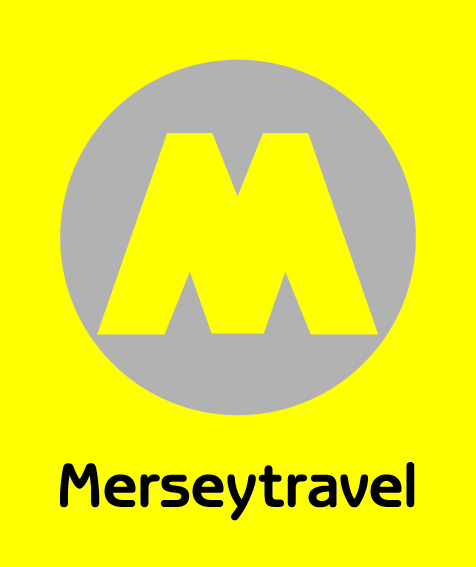 Occupational Health ServicePrice SubmissionSection 3 Supporting Data by Health Surveillance Assessment/TestSection 1 Core ServicesEstimated number per annumCost (£ per unit)Cost based on Activity (£)Pre-employment Assessment Questionnaire (Nurse) 30Pre-employment Assessment Questionnaire, Health Surveillance  (Nurse) 25Pre-employment Medical Examination (10% referral rate by a Nurse to a Physician) 6Management Referral Medical (Nurse)80Review Medical (Physician) 20Health Surveillance Questionnaire (Competent Person)(Night Worker Assessment/WRULD/HAVS (assuming an 80 % return rate)443(354 returned)*Health Surveillance Testing (Nurse)50Health Surveillance Medical Examination (10 % referral rate by a Nurse to a Physician) 25Exit Health Surveillance Testing (Nurse) 10LGV Driver Medical (Physician) Only used if Own Physician will not complete.2Boatmaster’s Licence Medical as per Maritime and Coastguard Agency Standards (Physician) ML5. Only used if Own Physician will not complete.2Medical Examination (Ex-employees early release of pension) (Physician) 2Case Management Meetings 5Total Section 1--Section 2 Additional ServicesEstimated number of sessions per annumCost (£ per unit)Cost Based on Activity (£)Counselling100Employee Assistance200On-site Deep Tissue/Sports/Remedial MassageEstimated Per Annum340Mini Health assessment sessions 3 Per AnnumTotal Section 2--Health Surveillance Assessment/TestNo of eligible employees / postsCost (£ per unit)Cost Based on Activity (£)Boatmaster’s Licence Medical (Every 5 years) (ML5) Only if their own physician will not do the examination.Ferries Captains, Mates, Engineers and Deck crew.    10Night Worker Assessment Questionnaire Annual) Paper AssessmentFerries Captains and Mates19Ferries Engineers 11Tunnel Police48Tunnel Tolls44Control Room Engineers10Systems Engineers7Garage2Multi Skilled Operatives - Labourer Cleaners 15Multi Skilled Operatives - Painters 8Fitters 6Electricians 17Large Vehicles and Plant Drivers10Cleaners Janitorial7Work Related Upper Limb Disorder Questionnaire  (Annual)Multi Skilled Operatives - Riggers/Scaffolders2Electricians25Multi Skilled Operatives - Painters10Multi Skilled Operatives - Labourer Cleaners20Garage2Cleaners(Janitorial 7 and Domestic13)20Seaperson Collectors, Deckhands and Bridge.27HAVS Surveillance Questionnaire (Annual) Tier 1 paper assessment.Garage2Ferries Engineers11Multi Skilled Operatives - Labourer Cleaners28Electricians25Joiners2Fitters10Cleaners (Janitorial 7 and Domestic 15)22Hearing Function Test (Every 3 years)Garage2Ferries Engineers 11Multi Skilled Operatives - Labourer Cleaners3Electricians25Multi Skilled Operatives - Painters (Yearly)10Fitters10Cleaners (Janitorial 7 and Domestic 15) 22System Engineers7Dermatology Test (Every 3 years)Garage2Ferries Engineers 11Multi Skilled Operatives – Labourer Cleaners27Multi Skilled Operatives - Painters (Yearly)10Fitters10Cleaners(Janitorial 7 and Domestic 13)20Systems Engineers7Lung Function Test (Every 3 years)Garage 2Ferries Engineers 11Multi Skilled Operatives - Labourer Cleaners 28Multi Skilled Operatives - Painters (Yearly)10Joiners 2Cleaners (Janitorial 7 and Domestic 15)20Vision Testing (Every 3 years) - to include night drivingGarage 2Large Vehicles and Plant Drivers 10Tunnel Police 48Colour Blind Test (Pre-employment only)Electricians57053LGV Driver Medical (Every 5 years from age 45)Garage1Large Vehicles and Plant Drivers2Only if their own physician will not do the examination.Total Section 3--